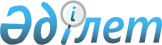 Об утверждении Соглашения между Правительством Республики Казахстан и Правительством Турецкой Республики о сотрудничестве в области образованияПостановление Правительства Республики Казахстан от 26 сентября 2022 года № 745
      Правительство Республики Казахстан ПОСТАНОВЛЯЕТ:
      1. Утвердить прилагаемое Соглашение между Правительством Республики Казахстан и Правительством Турецкой Республики о сотрудничестве в области образования, совершенное в Анкаре 10 мая 2022 года.
      2. Настоящее постановление вводится в действие со дня его подписания.
      Примечание. Текст международного Соглашения, прилагаемыйк нормативному правовому акту, не является официальным.Официально заверенную копию международного СоглашенияРК на языках заключения можно получить в Министерстве иностранныхдел РК, ответственном за регистрацию, учет и хранение международныхСоглашений РК Соглашение между Правительством Республики Казахстан и Правительством Турецкой Республики о сотрудничестве в области образования
      Правительство Республики Казахстан и Правительство Турецкой Республики, именуемые в дальнейшем "Сторонами":
      с целью укрепления дружеских отношений между двумя государствами,
      стремясь развивать сотрудничество в области образования и науки на основе принципов равноправия и взаимной выгоды,
      принимая во внимание, что развитие сотрудничества в области образования исходя из национальных законодательств государств Сторон настоящего Соглашения будет способствовать установлению и поддержанию дружеских отношений и взаимопонимания между Сторонами, 
      согласились о нижеследующем: Статья 1
      Целью настоящего Соглашения является развитие сотрудничества в области образования между Сторонами в соответствии с национальными законодательствами государств Сторон и международными договорами, участниками которых являются их государства, на основе принципов равенства и взаимного уважения. Статья 2
      Стороны поощряют и укрепляют действующее сотрудничество в следующих областях:
      1. Обмен опытом в сфере образования, реализация образовательных программ, проведение совместных проектов, поощрение обмена информацией и научными публикациями.
      2. Поощрение обмена преподавателями, экспертами, педагогами, руководителями организаций образования и студентами.
      3. Организация программ повышения квалификации для руководителей, педагогов и сотрудников в сфере образования.
      4. Обмен опытом в разработке и усовершенствовании учебных программ и материалов.
      5. Обмен опытом в сфере применения новых технологий в образовании.
      6. Взаимный обмен информацией и опытом в отношении оценки системы образования.
      7. Поощрение участия обучающихся в научных и культурных олимпиадах на взаимной основе.
      8. Поощрение взаимного участия в таких мероприятиях как семинары, выставки, конференции, научные исследования. 
      9. Развитие сотрудничества между образовательными учреждениями на основе совместных программ, партнерских отношений и студенческой деятельности.
      10. Развитие сотрудничества в области молодежной политики. Статья 3
      Стороны через свои уполномоченные органы на взаимной основе осуществляют обмен информацией и документами в целях признания документов об образовании, выданных организациями среднего образования Республики Казахстан и организациями начального и среднего образования Турецкой Республики.
      Стороны при необходимости осуществляют совместную работу, обмениваются информацией и документами о системе образования своих государств, для обеспечения их улучшения.  Статья 4
      Открытие учебных заведений в государствах друг друга осуществляется на основе взаимности по решению Сторон. Статья 5
      Стороны оказывают содействие при выдаче виз преподавателям, экспертам, педагогам, руководителям организаций образования и членам их семей, которые будут назначены в рамках настоящего Cоглашения. Статья 6
      1. Стороны поддерживают работу по изучению истории литературы, культуры и истории Республики Казахстан и Турецкой Республики в своих учебных заведениях. 
      2. Казахстанская сторона поощряет преподавание турецкого языка и турецкая сторона поощряет преподавание казахского языка в своих учебных заведениях.
      3. Стороны на взаимной основе рассмотрят возможность открытия центров по изучению казахских и турецких языков. Статья 7
      1. Стороны в рамках своих возможностей ежегодно предоставляют стипендии для получения высшего и (или) послевузовского образования на взаимной основе. Количество и условия стипендий определяются в соответствии с национальными законодательствами государств Сторон.
      2. В Республике Казахстан, так и Турецкой Республике процесс подачи заявки, отбора и размещения обучающихся осуществляется в рамках национального законодательства государства Стороны, предоставляющей стипендию.
      3. Стороны оказывают необходимое содействие обучающимся в их странах, получившим стипендию.
      4. Стороны информируют друг друга о процессах предоставления стипендий по дипломатическим каналам. Статья 8
      1. Стороны поощряют взаимное сотрудничество и обмен информацией между высшими учебными заведениями по всем вопросам, связанным с высшим образованием, с целью укрепления сотрудничества в области образования.
      2. Стороны поощряют обмен обучающимися между высшими учебными заведениями по образовательным программам высшего и (или) послевузовского образования на взаимной основе. Статья 9
      1. Стороны создают совместную Комиссию по обсуждению вопросов в области образования в рамках настоящего Соглашения, возглавляемую Министрами образования или представителями уполномоченных органов государств Сторон, которые один раз в год или по требованию любой из Сторон проводят встречи в Республике Казахстан или Турецкой Республике.
      2. В случае невозможности проведения встреч Стороны обмениваются соответствующими документами. Статья 10
      Для целей настоящего Соглашения уполномоченными органами государств Сторон являются:
      1. От Республики Казахстан: Министерство образования и науки Республики Казахстан.
      2. От Турецкой Республики: Министерство национального образования Турецкой Республики.
      В случае каких-либо изменений в уполномоченных органах Стороны представляют друг другу информацию по дипломатическим каналам. Статья 11
      1. Стороны сохраняют права интеллектуальной собственности, которые будут создаваться, и использоваться в рамках сфер сотрудничества, предусмотренных в настоящем Соглашении, в соответствии со своими национальными законодательствами и положениями международных договоров, участниками которых являются их государства.
      2. Положения настоящего Соглашения не влияют на права и обязанности Сторон, вытекающие из других международных договоров, участниками которых являются их государства. Статья 12
      1. Реализация мероприятий, согласованных в настоящем Соглашении, зависит от наличия финансовых ресурсов и кадровых возможностей Сторон.
      2. При проведении мероприятий в рамках настоящего Соглашения, отправляющая Сторона будет покрывать все расходы своих сотрудников. Статья 13
      С момента вступления в силу настоящего Соглашения прекращает свое действие Протокол о сотрудничестве в области образования между Министерством образования Республики Казахстан и Министерством национального образования Турецкой Республики от 4 марта 1997 года. Статья 14
      Любой спор, возникающий в связи с выполнением и/или толкованием настоящего Соглашения, будет разрешаться путем консультаций и переговоров между Сторонами. Статья 15
      По взаимному согласию Сторон в настоящее Соглашение могут быть внесены изменения и дополнения, являющиеся его неотъемлемыми частями и оформляемые отдельными протоколами, которые вступают в силу в порядке, предусмотренном статьей 16 настоящего Соглашения. Статья 16
      1. Настоящее Соглашение вступает в силу с даты получения по дипломатическим каналам последнего письменного уведомления о выполнении Сторонами внутригосударственных процедур, необходимых для его вступления в силу. 
      2. Настоящее Соглашение остается в силе сроком на пять (5) лет и будет автоматически продлеваться на последующие пятилетние периоды, если не позднее чем за шесть (6) месяцев до истечения текущего пятилетнего периода одна из Сторон не уведомит в письменной форме другую Сторону по дипломатическим каналам о своем намерении не продлевать действие настоящего Соглашения.
      3. Прекращение действия настоящего Соглашения не будет затрагивать деятельность и проекты, начатые в рамках реализации настоящего Соглашения и не завершенные до его прекращения.
      Совершено в городе Анкаре 10 мая 2022 года в двух подлинных экземплярах, каждый на казахском, турецком, русском и английском языках, причем все тексты равно аутентичны. 
      В случае расхождения между текстами английский язык имеет преимущественную силу.
					© 2012. РГП на ПХВ «Институт законодательства и правовой информации Республики Казахстан» Министерства юстиции Республики Казахстан
				
      Премьер-МинистрРеспублики Казахстан 

А. Смаилов
Утверждено
постановлением Правительства
Республики Казахстан
от 26 сентября 2022 года № 745
За ПравительствоРеспублики Казахстан

За ПравительствоТурецкой Республики
